Board Meeting MinutesFebruary 6, 2018OpeningThe regular board meeting of the Linn County Master Gardeners was called to order at 1:05.PresentBetty Goergen, PresidentRanee Webb, Past PresidentBrenda Winslow, SecretaryAnn Capps, TreasurerJanice Gregg, OMGA RepresentativeNancy Hammond, Member at LargeCarolyn Larime, Member at LargeKarin Magnuson, Member at LargeAnn Kinkley, Member at LargePam Monnette, Extension StaffDavid Krieger, Demo Garden CoordinatorSusan MortonLarry SteeleApproval of MinutesJanuary's minutes were approved as writtenTreasurer Report-Ann CappsAnn handed out the budget sheet.  There was no discussion. Income for the month $456.00Expenses for the month $1531.74Checkbook balance as of February 2, 2018   $14,410.56Extension Report-Pami MonnettePami is working on the 2018 directory and the Master Gardener cards. The seed to supper classes starting this week and next. She needs help with publicity.Pruning classes: Feb 13th at grandpas farm for fruit trees		   In February there will be a grape pruning class with Brooke Edmunds.There are now 14 new trainees in class for Linn Co.  A couple of people dropped out.March 25th at the Wright Family Farm in Sweet Home there will be grafting fruit trees classes.  Participants will do the grafting there with antique apples.Kidco headstart in Albany wants the Master Gardeners help to start a garden.  It will be in the Kidco teachers job description to work in and teach on the garden so there will be support from them on this project.The Spring Garden Festival is the first Saturday in May in Corvallis.Tom's Garden Center planting day date isn't set yet.  It is tentatively April 28th.OMGA Report-Janice GreggNo report.Janice asked what we would like discussed in the March meeting. During a discussion on the square for payments it was brought up that they are considering a new policy for the counties to follow when using it. We would like the counties to have their own rules.  Janice should vote that the state could make guidelines only.Technology Expenditures-Betty GoergenBetty bought 2 computers, 2 tablets, a screen and 1 year internet anti-virus protection plan with no extended warranties.  Some of the spent money went toward the bee event budget because it was $100 over.   $559.98 is being attached to the bee event. The new equipment will stay in the extension office and have to be checked out.Reminder: There is a project request form that has to be filled out for adding any new event under the Master Gardeners.Pollinator Conference-Susan MortonEverything is going very smooth.  Ann Hinkley is doing advertising.  50 people signed up so far.  Ranee and Susan were in an article in the paper for doing a table at Benton County Soil and Water District native plant sale on Saturday, February 24th for advertising.There will be an envelope stuffing on February 27th for bee event at the MG office at 10:00, stuffing registration packets. Help is needed for that.They will be doing more cocoon cleaning classes next fall. They need several more people to lead those. Linn county has been asked them to take over the cocoon cleaning classes from the Benton County Soil and Water Conservation District.  Ranee is working with that group to be a Linn county project.We are selling mason bee cocoons for $30 for 50 to 60 of them in the batch.Demo Garden-Dave KriegerDave wants to install a new bed where raspberries are.   Now is a good time to take them out of the ground and put a 3ft by 10 ft vegetable bed in its place. He is getting ready to trim grapes and blueberries and plant peas. Feb 15th he will be promoting the demo garden at the training class at 2:30. They need more workers to sign up. Friday March 9th is the official opening of the demo garden. Work will start from 1 to 3 that day.Rebecca Holt had to resign (1st VP)We need a new 1st Vice President.  Susan Morton is filling in for now but cannot be the official person because of rules.Tom's Garden Center does not have an area for us to meet right now.  They are building a nice meeting room. Due to that this Thursday's meeting is cancelled.  We should be able to move back into Tom's Garden Center possibly in March, April for sure.At the next meeting on March 8th Dan Connell, a master Gardener from Brownsville is doing a class on bats.Upcoming EventsKarin Magnuson is meeting with Randy Peckam, Pami and LBCC to offer dual programs for extended learning with master gardeners. They put out flyers and have found space for classes. An example of the classes are the brown bag series.  They are working on better communication with the college and more advertising.  LBCC is trying to get the Sweet Home center going.Betty said she needs to get Connie Lepin's name removed from the bank account and add the new treasurer Ann Caps, Betty Goergen and Ranee Webb, past president on for the new year.Meeting  Adjourned at 2:00Respectfully submitted by Brenda Winslow, Secretary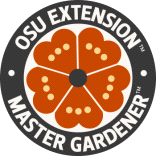 